Pali Momi Grand RoundsHyperbaric Oxygen Applications: Compromised Grafts And FlapsMonday, July 29, 201912:30–1:30 pm Speaker:Richard C. Baynosa, MD, FACSDepartment of Plastic Surgery ChairmanUNLV School of MedicineTarget Audience:  Physicians/Nurses/Pharmacists This offering is intended for HPH employees and credentialed HPH providers. Disclosure:  I and/or my spouse/partner have no financial relationships or affiliations to disclose.Learning Objectives:   At the conclusion participants should be able to:Describe the difference between grafts and flaps and the potential causes of compromise.Describe the mechanisms by which early treatment of compromised grafts or flaps with hyperbaric oxygen therapy can help mitigate ischemia and maximize the chances of salvage.Continuing Education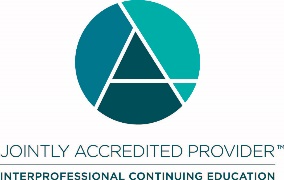 In support of improving patient care, Hawai‘i Pacific Health is jointly accredited by the    Accreditation Council for Continuing Medical Education (ACCME), the Accreditation Council for Pharmacy Education (ACPE), and the American Nurses Credentialing Center (ANCC), to provide continuing education for the healthcare team.For Physicians we are offering CMEHawai‘i Pacific Health designates this live activity for a maximum of 1.0 AMA PRA Category 1 Credit (s) TM.  Physicians should claim only the credit commensurate with the extent of their participation in the activity. For Nurses we are offering ANCC Contact HoursHawai‘i Pacific Health designates this live activity for 1.0 contact hour for nurses.  Nurses should only claim credit commensurate with the extent of their participation in the activity.For Pharmacists we are offering Continuing Hawai‘i Pacific Health is accredited by the Accreditation Council for Pharmacy Education (ACPE) as a provider of continuing pharmacy education.  This activity is assigned Universal Activity Number (UAN) JA4006398-0000-19-004-L04-P is accredited for 1 contact hour for attendance at the entire CE session.